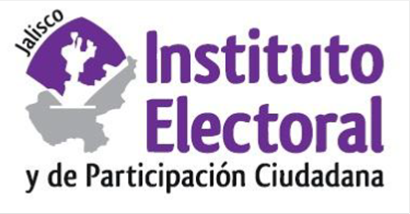 Segunda sesión ordinaria de la Comisión de Seguimiento al Servicio Profesional Electoral Nacional Fecha: viernes 17 de enero de 2020Hora: 13:00 horasLugar: Salón del Pleno del Consejo GeneralOrden del día:Presentación y, en su caso, aprobación del orden del día.Informe que rinde el Titular del Órgano de Enlace con el Servicio Profesional Electoral Nacional, en relación a los avances de las actividades del Servicio Profesional Electoral de este organismo público local.Informe que rinde el Titular del Órgano de Enlace con el Servicio Profesional Electoral Nacional, en relación con el acuerdo emitido por la Junta General Ejecutiva del INE, mediante el cual, entre otras cuestiones, aprueba la actualización del Catálogo de Cargos y Puestos del Servicio Profesional Electoral Nacional, por la incorporación y modificación de cargos y puestos del Sistema OPLE.Informe que rinde el Titular del Órgano de Enlace con el Servicio Profesional Electoral Nacional, en relación al proceso de reforma del libro del Estatuto del Servicio referido a los organismos públicos locales, emprendido por el INE.Asuntos generales.